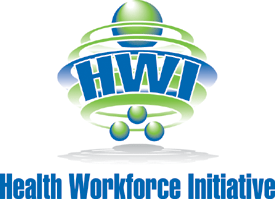 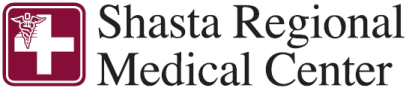 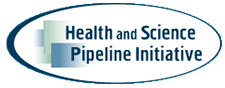 HEPATITIS B VACCINEPrint Name: _______________________________________     Birth Date: _____________Program: Health-Careers Exploration Summer Institute (HESI)     Hepatitis B Vaccine Not Indicated:The Hepatitis B vaccination is not indicated for the undersigned student if the student:  Has documentation of the completed Hepatitis B vaccinations series, or  Has provided serologic evidence of immunity to Hepatitis B, or  Has documentation indicating that the vaccine is contraindicated for medical reasons. Note: Supporting documents MUST be attached.Hepatitis B Vaccine DeclinedI understand that due to my occupational exposure to blood or other potentially infectious materials I may be at risk of acquiring Hepatitis B virus (HBV) infection.  I have been given the opportunity to be vaccinated with Hepatitis B vaccine.I understand that by declining this vaccine I continue to be at risk of acquiring Hepatitis B, a serious disease.  If, in the future while at shadowing at Shasta Regional Medical Center, I continue to have occupations exposure to blood or other potentially infectious materials and I want to be vaccinated with Hepatitis B vaccine, I can receive the vaccination series.  I decline the Hepatitis B vaccination at this time.Signature: ___________________________________________     Date: ________________